Про затвердження Положення про Національну поліцію{Із змінами, внесеними згідно з Постановами КМ
№ 496 від 12.07.2017
№ 1146 від 27.12.2018
№ 370 від 17.04.2019
№ 1016 від 28.10.2020
№ 354 від 14.04.2021
№ 948 від 08.09.2021}Кабінет Міністрів України постановляє:1. Затвердити Положення про Національну поліцію, що додається.2. Ця постанова набирає чинності одночасно з набранням чинності Законом України “Про Національну поліцію”.ПОЛОЖЕННЯ
про Національну поліцію1. Національна поліція є центральним органом виконавчої влади, діяльність якого спрямовується та координується Кабінетом Міністрів України через Міністра внутрішніх справ і який реалізує державну політику у сферах забезпечення охорони прав і свобод людини, інтересів суспільства і держави, протидії злочинності, підтримання публічної безпеки і порядку.2. Національна поліція у своїй діяльності керується Конституцією та законами України, указами Президента України та постановами Верховної Ради України, прийнятими відповідно до Конституції та законів України, актами Кабінету Міністрів України, іншими актами законодавства.3. Основними завданнями Національної поліції є:1) реалізація державної політики у сферах забезпечення охорони прав і свобод людини, інтересів суспільства і держави, протидії злочинності, підтримання публічної безпеки і порядку;2) внесення на розгляд Міністра внутрішніх справ пропозицій щодо забезпечення формування державної політики в зазначених сферах;3) надання в межах, визначених законом, послуг з допомоги особам, які з особистих, економічних, соціальних причин або внаслідок надзвичайних ситуацій потребують такої допомоги.4. Національна поліція відповідно до покладених на неї завдань:1) узагальнює практику застосування законодавства з питань, що належать до її компетенції, розробляє пропозиції щодо вдосконалення законодавчих актів, актів Президента України та Кабінету Міністрів України, нормативно-правових актів міністерств та в установленому порядку подає їх Міністрові внутрішніх справ;2) провадить превентивну та профілактичну діяльність, спрямовану на запобігання вчиненню правопорушень;3) виявляє причини та умови, що сприяють учиненню кримінальних та адміністративних правопорушень, вживає в межах своєї компетенції заходів щодо їх усунення;4) вживає заходів з виявлення кримінальних, адміністративних правопорушень; припиняє виявлені кримінальні та адміністративні правопорушення;5) у межах повноважень, передбачених законом, бере участь у боротьбі з тероризмом, забезпечує ефективне використання сил і засобів під час проведення антитерористичних операцій;6) уживає заходів, спрямованих на усунення загроз життю та здоров’ю фізичних осіб і публічній безпеці, що виникли внаслідок учинення кримінального, адміністративного правопорушення;7) здійснює своєчасне реагування на заяви та повідомлення про кримінальні, адміністративні правопорушення або події;7-1) у межах визначених законом повноважень здійснює розмінування оперативного характеру, зокрема виявлення, знешкодження та знищення вибухонебезпечних предметів, щодо яких є підстави вважати, що вони є предметами, знаряддями чи засобами вчинення адміністративних або кримінальних правопорушень;{Пункт 4 доповнено підпунктом 7-1 згідно з Постановою КМ № 1016 від 28.10.2020}8) у межах повноважень, передбачених законом, організовує та здійснює заходи щодо рятування людей, забезпечення їх безпеки, охорони майна в разі стихійного лиха, аварій, пожеж, катастроф та ліквідації їх наслідків;9) здійснює досудове розслідування кримінальних правопорушень у межах визначеної підслідності;10) здійснює заходи з контролю за місцезнаходженням осіб, які в установленому законом порядку зобов’язані носити електронні засоби контролю;11) розшукує осіб, які переховуються від органів досудового розслідування, слідчого судді, суду, ухиляються від виконання кримінального покарання, зникли безвісти, та інших осіб у випадках, визначених законом; у межах повноважень, передбачених законом, організовує та провадить оперативно-розшукову діяльність;12) у випадках, передбачених законом, здійснює провадження у справах про адміністративні правопорушення, приймає рішення про застосування адміністративних стягнень та забезпечує їх виконання;13) доставляє у випадках і порядку, визначених законом, затриманих осіб, підозрюваних у вчиненні кримінального правопорушення, та осіб, які вчинили адміністративне правопорушення;14) вживає заходів із забезпечення публічної безпеки і порядку на вулицях, площах, у парках, скверах, на стадіонах, вокзалах, в аеропортах, морських та річкових портах, інших публічних місцях;14-1) вживає заходів із забезпечення публічної безпеки і порядку під час примусового виконання судових рішень і рішень інших органів (посадових осіб), а також заходів, спрямованих на усунення загроз життю та здоров’ю державних виконавців, приватних виконавців та інших осіб, які беруть участь у вчиненні виконавчих дій, здійснює привід у виконавчому провадженні, здійснює розшук боржника чи дитини у виконавчому провадженні у випадках, передбачених законом або рішенням суду;{Пункт 4 доповнено підпунктом 14-1 згідно з Постановою КМ № 496 від 12.07.2017; із змінами, внесеними згідно з Постановою КМ № 1146 від 27.12.2018}15) здійснює заходи щодо захисту інтересів суспільства і держави, протидії злочинності, виявлення та припинення адміністративних правопорушень на підприємствах, в установах та організаціях, а також інших об’єктах, визначених Кабінетом Міністрів України, які обслуговуються спеціальною поліцією;16) регулює дорожній рух та здійснює контроль за додержанням Правил дорожнього руху його учасниками та за правомірністю експлуатації транспортних засобів на вулично-дорожній мережі;17) здійснює супроводження транспортних засобів у випадках, передбачених законом;18) видає відповідно до закону дозволи на рух окремих категорій транспортних засобів; у випадках, визначених законом, видає та погоджує дозвільні документи у сфері безпеки дорожнього руху;18-1) виявляє транспортні засоби особистого користування, тимчасово ввезені на митну територію України громадянами більш як на 30 діб та не зареєстровані в Україні в установлені законодавством строки;{Пункт 4 доповнено підпунктом 18-1 згідно з Постановою КМ № 1016 від 28.10.2020}18-2) вживає заходів до виявлення неправомірного керування транспортними засобами, щодо яких порушено такі встановлені Митним кодексом України обмеження, як порушення строків тимчасового ввезення та/або переміщення в митному режимі транзиту, використання для цілей підприємницької діяльності та/або отримання доходів в Україні, передання транспортних засобів у володіння, користування або розпоряджання особам, які не ввозили їх на митну територію України або не поміщали в митний режим транзиту, а також вживає заходів до виявлення неправомірного розкомплектування таких транспортних засобів;{Пункт 4 доповнено підпунктом 18-2 згідно з Постановою КМ № 1016 від 28.10.2020}19) вживає всіх можливих заходів для надання невідкладної, зокрема домедичної і медичної, допомоги особам, які постраждали внаслідок кримінальних чи адміністративних правопорушень, нещасних випадків, а також особам, які опинилися в ситуації, небезпечній для їх життя чи здоров’я;20) вживає заходів для визначення осіб, які нездатні через стан здоров’я, вік або інші обставини повідомити інформацію про себе; встановлює особу за невпізнаним трупом;21) забезпечує безпеку взятих під захист осіб на підставах та в порядку, визначених законом;22) у межах компетенції, визначеної законом, здійснює контроль за додержанням вимог законів та інших нормативно-правових актів щодо опіки, піклування над дітьми-сиротами та дітьми, позбавленими батьківського піклування, вживає заходів щодо запобігання дитячій бездоглядності, правопорушенням у дитячому середовищі, а також соціального патронажу щодо дітей, які відбували покарання у виді позбавлення волі;23) вживає заходів для запобігання та протидії домашньому насильству або насильству за ознакою статі;{Підпункт 23 пункту 4 в редакції Постанови КМ № 1146 від 27.12.2018}24) бере участь у межах повноважень, передбачених законом, у здійсненні заходів, спрямованих на соціальну адаптацію осіб, які звільнилися з місць позбавлення волі;25) здійснює охорону об’єктів права державної власності у випадках та порядку, визначених законом та іншими нормативно-правовими актами, а також бере участь у здійсненні державної охорони;26) здійснює на договірних засадах охорону фізичних осіб та об’єктів права приватної і комунальної власності, а також технічні заходи охоронного призначення у випадках і порядку, передбачених законом або іншими нормативно-правовими актами;27) здійснює контроль за дотриманням фізичними і юридичними особами спеціальних правил і порядку зберігання і використання зброї, спеціальних засобів індивідуального захисту та активної оборони, боєприпасів, вибухових речовин і матеріалів, інших предметів, матеріалів та речовин, на які поширюється дозвільна система;28) здійснює у визначеному законом порядку приймання, зберігання та знищення вилученої, добровільно зданої або знайденої вогнепальної, газової, холодної та іншої зброї, боєприпасів, набоїв, вибухових речовин та пристроїв, наркотичних засобів або психотропних речовин;29) здійснює контроль у межах компетенції, визначеної законом, за додержанням вимог режиму радіаційної безпеки в спеціально визначеній зоні радіоактивного забруднення;30) сприяє забезпеченню відповідно до закону правового режиму воєнного або надзвичайного стану, зони надзвичайної екологічної ситуації в разі їх оголошення на всій території України або в окремій місцевості;31)  здійснює в межах повноважень, передбачених законом, міжнародне співробітництво, бере участь у розробленні проектів та укладенні міжнародних договорів України з питань боротьби із злочинністю та інших питань, що належать до її компетенції, а також забезпечує їх виконання;32) здійснює представництво та забезпечує виконання зобов’язань України в Міжнародній організації кримінальної поліції - Інтерполі (далі - Інтерпол) та Європейському поліцейському офісі (Європолі) (далі - Європол);33) організовує взаємодію правоохоронних та інших державних органів України з Інтерполом, Європолом, а також компетентними органами інших держав з питань, що належать до сфери діяльності Інтерполу та Європолу;34) використовує та надає іншим правоохоронним органам України доступ до інформаційно-телекомунікаційних систем і банків даних Інтерполу та Європолу, а також вносить до цих банків даних інформацію правоохоронних органів України;35) виконує в межах компетенції запити органів правопорядку (правоохоронних органів) інших держав або міжнародних організацій поліції відповідно до закону, міжнародних договорів України, установчих актів та правил міжнародних організацій поліції, членом яких є Україна;36) звертається в межах своєї компетенції із запитами до органів правопорядку (правоохоронних органів) інших держав або міжнародних організацій поліції відповідно до закону, міжнародних договорів України, установчих актів та правил міжнародних організацій поліції, членом яких є Україна;37) організовує в межах своєї компетенції приймання-передавання осіб, які перебувають під вартою на державному кордоні України або за її межами;38) направляє поліцейських до міжнародних організацій, іноземних держав як представників поліції з метою забезпечення координації співробітництва з питань, що належать до повноважень Національної поліції;39) забезпечує участь національного персоналу з числа працівників Національної поліції в міжнародних операціях з підтримання миру і безпеки, здійснює оперативне управління та контроль за його діяльністю; організовує взаємодію з міжнародними організаціями з питань миротворчої діяльності;40) у межах інформаційно-аналітичної діяльності формує бази (банки) даних, що входять до єдиної інформаційної системи МВС, користується базами (банками) даних МВС та інших державних органів, здійснює інформаційно-пошукову та інформаційно-аналітичну роботу, а також оброблення персональних даних у межах повноважень, передбачених  законом;41) здійснює моніторинг оперативної обстановки в державі, вивчає, аналізує і узагальнює результати та ефективність поліцейської діяльності, інформує у порядку та спосіб, які передбачені законом, органи державної влади, органи місцевого самоврядування, а також громадськість про здійснення державної політики у сферах забезпечення охорони прав і свобод людини, інтересів суспільства і держави, протидії злочинності, підтримання публічної безпеки і порядку;42) здійснює розгляд звернень громадян з питань, пов’язаних з діяльністю Національної поліції, підприємств, установ, закладів та організацій, що належать до сфери її управління;{Підпункт 42 пункту 4 із змінами, внесеними згідно з Постановою КМ № 948 від 08.09.2021}43) у межах повноважень, передбачених законом, надає соціальну і правову допомогу громадянам, сприяє державним органам, підприємствам, установам та організаціям у виконанні покладених на них законом обов’язків;44) забезпечує у випадках, передбачених законодавством, захист державних і власних інтересів в органах державної влади та органах місцевого самоврядування;45) забезпечує організацію роботи з добору, вивчення та комплектування органів (закладів, установ) Національної поліції кваліфікованими кадрами;{Підпункт 45 пункту 4 із змінами, внесеними згідно з Постановою КМ № 948 від 08.09.2021}46) організовує первинну професійну підготовку та службову підготовку поліцейських, а також післядипломну освіту поліцейських і працівників Національної поліції;{Підпункт 46 пункту 4 в редакції Постанови КМ № 948 від 08.09.2021}47) забезпечує відповідно до законодавства правовий і соціальний захист поліцейських, інших працівників Національної поліції та членів їх сімей;48) забезпечує відповідно до законодавства надання статусу учасника бойових дій поліцейським, державним службовцям та працівникам Національної поліції;49) взаємодіє з органами державної влади з питань соціального захисту та пенсійного забезпечення поліцейських, працівників Національної поліції та членів їх сімей;50) бере участь у визначенні основних напрямів розвитку науки і освіти з питань діяльності Національної поліції, в організації та проведенні відповідних науково-дослідних, дослідно-конструкторських, кримінологічних і соціологічних досліджень, а також у впровадженні їх результатів в освітній процес та практичну діяльність;51) організовує систему психологічного забезпечення поліцейських та працівників Національної поліції і забезпечує її функціонування;52) розробляє пропозиції щодо закріплення у відповідних нормативно-правових актах та технічній документації (конструкторській, технологічній, програмній документації, технічних умовах, документах із стандартизації та сертифікації, інструкціях) обов’язкові умови в галузі технічного регулювання щодо продукції, яка необхідна для потреб Національної поліції, а також організовує проведення технічної експертизи та підготовку висновків щодо якості процесів проектування, виробництва, будівництва, монтажу, налагодження, експлуатації, зберігання, перевезення, реалізації та утилізації зазначеної продукції;53) здійснює в межах повноважень, передбачених законом, державний нагляд за охороною праці в органах (закладах, установах) Національної поліції;{Підпункт 53 пункту 4 із змінами, внесеними згідно з Постановою КМ № 948 від 08.09.2021}54) забезпечує експлуатацію та функціонування системи зв’язку Національної поліції;55) забезпечує в межах повноважень, передбачених законом, криптографічний захист інформації, яка є власністю держави, або інформації з обмеженим доступом, вимога щодо захисту якої визначена законом;56) здійснює контроль та вживає заходів щодо забезпечення протипожежної безпеки в центральному органі управління Національної поліції, її територіальних органах, на підприємствах, в установах, закладах та організаціях, що належать до сфери управління Національної поліції, а також на територіях, на яких вони розташовані;{Підпункт 56 пункту 4 із змінами, внесеними згідно з Постановою КМ № 948 від 08.09.2021}57) організовує діяльність своїх територіальних (у тому числі міжрегіональних) органів в Автономній Республіці Крим, областях, мм. Києві та Севастополі, районах, містах, районах у містах, а також закладів, науково-дослідних установ та установ забезпечення;{Підпункт 57 пункту 4 із змінами, внесеними згідно з Постановою КМ № 948 від 08.09.2021}58) виконує в межах повноважень, передбачених законом, функції з управління об’єктами державної власності, що належать до сфери її управління;59) організовує і здійснює в установленому порядку матеріально-технічне та ресурсне забезпечення діяльності органів Національної поліції, підприємств, установ, закладів та організацій, що належать до сфери її управління, зокрема приміщеннями, полігонами, засобами зв’язку, транспортними засобами, озброєнням, спеціальними засобами, пально-мастильними матеріалами, одностроєм, іншими видами матеріально-технічних ресурсів, необхідних для виконання покладених на них завдань;{Підпункт 59 пункту 4 із змінами, внесеними згідно з Постановою КМ № 948 від 08.09.2021}60) здійснює самостійно або через утворені установи, заклади забезпечення:монтаж, ремонт, обслуговування технічних засобів охоронного призначення, озброєння, транспорту, засобів зв’язку, приміщень, які надані Національній поліції для виконання покладених на неї завдань, контроль за правильним використанням матеріально-технічних ресурсів територіальними органами, підприємствами, установами, закладами та організаціями, що належать до сфери її управління;будівництво, реконструкцію та капітальний ремонт об’єктів, що належать до сфери управління Національної поліції;забезпечення належних умов праці;{Підпункт 60 пункту 4 із змінами, внесеними згідно з Постановою КМ № 948 від 08.09.2021}61) здійснює інші повноваження, визначені законом.5. Національна поліція з метою організації своєї діяльності:1) забезпечує в межах повноважень, передбачених законом, здійснення заходів щодо запобігання корупції, порушень законності, службової дисципліни і контроль за їх реалізацією в центральному органі управління Національної поліції, територіальних органах, на підприємствах, в установах, закладах та організаціях, що належать до сфери її управління;{Підпункт 1 пункту 5 із змінами, внесеними згідно з Постановою КМ № 948 від 08.09.2021}2) здійснює добір кадрів для центрального органу управління Національної поліції та на керівні посади територіальних (у тому числі міжрегіональних) органів, підприємств, установ, закладів та організацій, що належать до сфери її управління, формує кадровий резерв на відповідні посади;{Підпункт 2 пункту 5 із змінами, внесеними згідно з Постановою КМ № 948 від 08.09.2021}3) контролює діяльність територіальних органів Національної поліції, підприємств, установ, закладів та організацій, що належать до сфери її управління;{Підпункт 3 пункту 5 із змінами, внесеними згідно з Постановою КМ № 948 від 08.09.2021}4) забезпечує в межах повноважень, передбачених законом, реалізацію державної політики стосовно державної таємниці, захисту інформації з обмеженим доступом, контроль за їх збереженням у Національній поліції, на підприємствах, в установах, закладах та організаціях, що належать до сфери її управління;{Підпункт 4 пункту 5 із змінами, внесеними згідно з Постановою КМ № 948 від 08.09.2021}5) забезпечує в межах повноважень, передбачених законом, виконання завдань з мобілізаційної підготовки та мобілізаційної готовності держави;6) організовує діловодство та архівне зберігання документів відповідно до встановлених правил;7) організовує планово-фінансову роботу в центральному органі управління Національної поліції, її територіальних органах, на підприємствах, в установах, закладах та організаціях, що належать до сфери її управління, здійснює контроль за використанням фінансових і матеріальних ресурсів;{Підпункт 7 пункту 5 із змінами, внесеними згідно з Постановою КМ № 948 від 08.09.2021}8) забезпечує організацію та ведення бухгалтерського обліку в установленому законодавством порядку, а також подання необхідної звітності центральним органом управління та утвореними в установленому  порядку територіальними (у тому числі міжрегіональними) органами, закладами та установами;{Підпункт 8 пункту 5 із змінами, внесеними згідно з Постановою КМ № 948 від 08.09.2021}9) фінансується за рахунок коштів Державного бюджету України (за винятком діяльності поліції охорони, яка утримується за рахунок коштів від надання послуг з охорони, які здійснюються на договірних засадах, крім виплат державою компенсації частини лізингових платежів у разі забезпечення поліцейського житлом на умовах фінансового лізингу, а також гарантованої з боку держави одноразової грошової допомоги в разі загибелі (смерті) чи втрати працездатності поліцейського або колишнього працівника міліції, що здійснюються за рахунок коштів, передбачених державним бюджетом для Національної поліції), інших джерел, не заборонених законом, а також забезпечує ефективне і цільове їх використання;{Підпункт 9 пункту 5 із змінами, внесеними згідно з Постановами КМ № 496 від 12.07.2017, № 1146 від 27.12.2018, № 370 від 17.04.2019}10) відкриває рахунки в установах банків;11) забезпечує в установленому порядку самопредставництво Національної поліції в судах України та інших органах, яке здійснюється без окремого доручення Голови Національної поліції, зокрема через уповноважених посадових (службових) осіб юридичних служб апарату центрального органу управління Національної поліції, її територіальних (у тому числі міжрегіональних) органів.{Пункт 5 доповнено підпунктом 11 згідно з Постановою КМ № 354 від 14.04.2021}6. Національна поліція для виконання покладених на неї завдань має право:1) залучати в установленому порядку до виконання окремих робіт, участі у вивченні окремих питань учених і фахівців, працівників центральних та місцевих органів виконавчої влади, органів місцевого самоврядування, підприємств, установ та організацій (за погодженням з їх керівниками) для розгляду питань, що належать до компетенції Національної поліції;2) одержувати в установленому законодавством порядку від державних органів та органів місцевого самоврядування, підприємств, установ, організацій незалежно від форми власності та їх посадових осіб, а також громадян та їх об’єднань інформацію, документи і матеріали, необхідні для виконання покладених на неї завдань;3) користуватися відповідними інформаційними базами даних державних органів, державною системою урядового зв’язку та іншими технічними засобами;4) скликати наради, утворювати комісії та робочі групи, проводити наукові конференції, семінари з питань, що належать до компетенції Національної поліції;5) засновувати відповідно до законодавства відомчі нагороди, нагрудні знаки та почесні грамоти Національної поліції.7. Національна поліція здійснює свої повноваження через центральний орган управління та утворені в установленому порядку територіальні (у тому числі міжрегіональні) органи в Автономній Республіці Крим, областях, мм. Києві та Севастополі, районах, містах, районах у містах, а також заклади та установи.{Пункт 7 із змінами, внесеними згідно з Постановою КМ № 948 від 08.09.2021}8. Національна поліція під час виконання покладених на неї завдань взаємодіє з іншими державними органами, допоміжними органами і службами, утвореними Президентом України, тимчасовими консультативними, дорадчими та іншими допоміжними органами, утвореними Кабінетом Міністрів України, органами місцевого самоврядування, об’єднаннями громадян, громадськими спілками, профспілками та організаціями роботодавців, відповідними органами іноземних держав і міжнародних організацій, а також підприємствами, установами та організаціями.9. Національна поліція в межах повноважень, передбачених законом, на основі та на виконання Конституції та законів України, актів Президента України та постанов Верховної Ради України, прийнятих відповідно до Конституції та законів України, актів Кабінету Міністрів України, наказів МВС видає накази організаційно-розпорядчого характеру, організовує та контролює їх виконання.10. Національну поліцію очолює Голова, якого призначає на посаду та звільняє з посади Кабінет Міністрів України за поданням Прем’єр-міністра України, внесеним на підставі пропозицій Міністра внутрішніх справ.Голова Національної поліції має першого заступника та заступників, яких призначає на посаду та звільняє з посади Міністр внутрішніх справ за поданням Голови Національної поліції.11. Голова Національної поліції:1) очолює Національну поліцію та здійснює керівництво її діяльністю, представляє Національну поліцію у відносинах з іншими органами, підприємствами, установами та організаціями в Україні та за її межами;1-1) визначає з числа посадових (службових) осіб юридичних служб апарату центрального органу управління Національної поліції, її територіальних (у тому числі міжрегіональних) органів осіб, яких уповноважує діяти від імені Національної поліції в порядку самопредставництва в судах України та інших органах без його окремого доручення;{Пункт 11 доповнено підпунктом 1-1 згідно з Постановою КМ № 354 від 14.04.2021}2) вносить на розгляд Міністра внутрішніх справ пропозиції щодо забезпечення формування державної політики у сферах забезпечення охорони прав і свобод людини, інтересів суспільства і держави, протидії злочинності, підтримання публічної безпеки і порядку, а також поліцейських послуг; розроблені Національною поліцією проекти законів, актів Президента України та Кабінету Міністрів України, а також визначає позицію щодо проектів, розробниками яких є інші міністерства;3) вносить на розгляд Міністра внутрішніх справ проекти нормативно-правових актів МВС з питань, що належать до компетенції Національної поліції;4) організовує та контролює виконання Національною поліцією та її територіальними органами Конституції та законів України, актів Президента України та Кабінету Міністрів України, наказів міністерств, що належать до сфери діяльності Національної поліції;5) подає на затвердження Міністрові внутрішніх справ плани роботи Національної поліції;6) звітує перед Міністром внутрішніх справ про виконання планів роботи Національної поліції та покладених на неї завдань, про усунення порушень і недоліків, виявлених під час проведення перевірок діяльності Національної поліції, її територіальних органів, а також про притягнення до відповідальності посадових осіб, винних у допущених порушеннях;7) забезпечує виконання Національною поліцією та її територіальними органами наказів МВС та доручень Міністра внутрішніх справ з питань, що належать до компетенції Національної поліції;8) затверджує положення про структурні підрозділи центрального органу управління Національної поліції;9) вносить Міністрові внутрішніх справ подання щодо кандидатур на посади своїх першого заступника та заступників;10) призначає на посаду та звільняє з посади за погодженням з Міністром внутрішніх справ керівників і заступників керівників структурних підрозділів центрального органу управління Національної поліції; призначає на посаду та звільняє з посади державних службовців та інших працівників центрального органу управління Національної поліції;11) приймає на службу та звільняє із служби, призначає на посаду та звільняє з посади поліцейських відповідно до закону;12) призначає на посаду та звільняє з посади керівників територіальних (у тому числі міжрегіональних) органів Національної поліції за погодженням з Міністром внутрішніх справ;13) підписує накази Національної поліції;14) скасовує повністю чи в окремій частині акти територіальних (у тому числі міжрегіональних) органів Національної поліції, а також закладів та установ;{Підпункт 14 пункту 11 із змінами, внесеними згідно з Постановою КМ № 948 від 08.09.2021}15) розподіляє обов’язки між своїми заступниками;16) дає в межах повноважень обов’язкові до виконання поліцейськими, державними службовцями і працівниками Національної поліції доручення;17) вирішує в установленому порядку питання щодо заохочення та притягнення до дисциплінарної відповідальності поліцейських;18) вирішує в установленому законодавством про державну службу порядку питання щодо заохочення та притягнення до дисциплінарної відповідальності державних службовців центрального органу управління Національної поліції;19) вирішує в установленому трудовим законодавством порядку питання щодо заохочення та притягнення до дисциплінарної відповідальності працівників Національної поліції;20) вносить в установленому порядку подання щодо відзначення поліцейських, державних службовців апарату центрального органу управління Національної поліції та працівників Національної поліції державними нагородами;21) присвоює спеціальні звання поліції відповідно до закону;22) присвоює ранги державних службовців відповідно до законодавства про державну службу;23) вносить Міністру внутрішніх справ пропозиції щодо утворення територіальних (у тому числі межрегіональних) органів Національної поліції, які є юридичними особами публічного права, у межах граничної чисельності поліцейських, державних службовців та працівників Національної поліції і коштів, передбачених на її утримання, а також щодо їх ліквідації, реорганізації Кабінетом Міністрів України;24) утворює, ліквідує, реорганізовує підприємства, установи, заклади та організації, затверджує їх положення (статути), в установленому порядку призначає на посади та звільняє з посад їх керівників та укладає з ними контракти; здійснює інші повноваження з управління об’єктами права державної власності, що належать до сфери управління Національної поліції;{Підпункт 24 пункту 11 із змінами, внесеними згідно з Постановою КМ № 948 від 08.09.2021}25) забезпечує взаємодію Національної поліції з відповідальним за взаємодію структурним підрозділом МВС, визначеним Міністром внутрішніх справ;26) забезпечує дотримання встановленого Міністром внутрішніх справ порядку обміну інформацією між МВС і Національною поліцією та своєчасність її подання;27) приймає в установленому порядку рішення про розподіл бюджетних коштів, розпорядником яких є Національна поліція;28) затверджує штатний розпис (штат) центрального органу управління Національної поліції, а також закладів та установ, штатний розпис (штат) та кошторис територіальних (у тому числі міжрегіональних) органів Національної поліції, а також закладів та установ;{Підпункт 28 пункту 11 із змінами, внесеними згідно з Постановою КМ № 948 від 08.09.2021}29) виконує повноваження керівника державної служби в органі відповідно до законодавства про державну службу;30) утворює комісії, робочі та експертні групи;31) скликає та проводить наради з питань, що належать до компетенції Національної поліції;31-1) забезпечує надання жінкам і чоловікам рівних прав та можливостей, запобігання та протидію насильству за ознакою статі в межах своїх повноважень;{Пункт 11 доповнено підпунктом 31-1 згідно з Постановою КМ № 1016 від 28.10.2020}31-2) дотримується принципу забезпечення рівних прав та можливостей жінок і чоловіків у своїй діяльності;{Пункт 11 доповнено підпунктом 31-2 згідно з Постановою КМ № 1016 від 28.10.2020}32) здійснює інші повноваження, визначені законом.12. Для погодженого вирішення питань, що належать до компетенції Національної поліції, обговорення найважливіших напрямів її діяльності в Національній поліції може утворюватися колегія.Рішення колегії можуть бути реалізовані шляхом видання відповідного наказу Національної поліції.Для розгляду наукових рекомендацій та проведення фахових консультацій з основних питань діяльності в Національній поліції можуть утворюватися інші постійні або тимчасові консультативні, дорадчі та інші допоміжні органи.Рішення про утворення чи ліквідацію колегії, інших постійних або тимчасових консультативних, дорадчих та інших допоміжних органів приймає Голова Національної поліції, який затверджує кількісний та персональний склад таких органів, а також положення про них.13. Гранична чисельність поліцейських, державних службовців та працівників Національної поліції (крім поліції охорони) затверджується Кабінетом Міністрів України.Структура центрального органу управління та територіальних органів Національної поліції, кошторис Національної поліції затверджуються Головою Національної поліції за погодженням з Міністром внутрішніх справ.14. Національна поліція є юридичною особою публічного права, має печатку із зображенням Державного Герба України та своїм найменуванням, власні бланки, рахунки в органах Казначейства.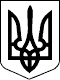 КАБІНЕТ МІНІСТРІВ УКРАЇНИ
ПОСТАНОВАвід 28 жовтня 2015 р. № 877
КиївПрем'єр-міністр УкраїниА.ЯЦЕНЮКІнд. 72ЗАТВЕРДЖЕНО
постановою Кабінету Міністрів України
від 28 жовтня 2015 р. № 877